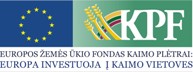 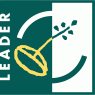 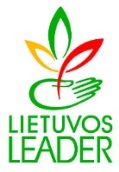 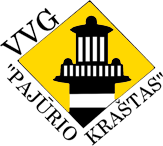 PRIEMONĖ „KAIMO GYVENTOJŲ AKTYVINIMAS, SOCIALINĖS, KULTŪRINĖS SAVIRAIŠKOS GALIMYBIŲ PLĖTOJIMAS
Asociacija „Šaltupė“. Projektas Nr. LEADER-11-PAJŪRIS-01-008 „Veltinio namų įkūrimas „Gubrės“ poilsio parke ir pritaikymas bendruomenės poreikiams“Paramos suma – 149 500,00 LtProjekto tikslas – gerinti gyvenimo kokybę kaime sukuriant palankią aplinką žmogiškojo kapitalo augimui ir gyventojų rekreaciniams poreikiams.Uždaviniai:„Gubrės“ poilsio parke įrengti 2 veltinio namus - jurtas;Pritaikyti veltinio namus gyventojų poreikiams, įrengiant juose pirtį ir seminarų salę.Pasiekti rezultatai:Pastatyta ir įrengta jurta- veltinio namai; Pastatyta ir įrengta jurta - pirtis;Įrengta nuotekų valymo sistema;Atvestas vandentiekis;Projekto dėka pastatyti ir įrengti veltinio namai – jurtos. Vienoje iš jų įrengta pirtis, kita pritaikyta edukaciniams renginiams, paskaitoms, seminarams, laisvalaikio renginiams ir kitiems bendruomenės kultūriniams bei pažintiniams poreikiams. Projekto įgyvendinimas ženkliai prisidėjo prie „Gubrės“ parko pritaikymo gyventojų rekreacinių ir edukacinių poreikių ir atgimstančio kaimo gyventojų bendruomeniškumo stiprinimo.  Projekto tęstinumasIš projekto metu sukurtų rezultatų gautinos pajamos bus grąžinamos į projektinę veiklą. Už pastatų išlaikymą, poilsio parko priežiūrą ir renginių organizavimą atsakinga  bendruomenė. Jurtos naudojamos ne tik bendruomenės poreikiams, bet ir nuomojamos asmeninėms šventėms, rajono renginiams, įvairiems mokymams bei konferencijoms. 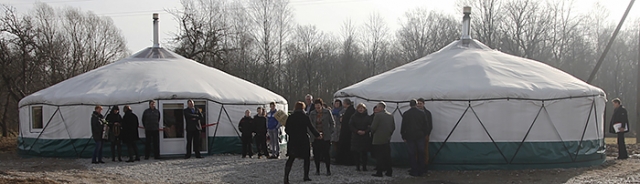 